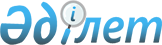 2017 жылға арналған мектепке дейінгі тәрбие мен оқытуға мемлекеттік білім беру тапсырысын, жан басына шаққандағы қаржыландыру және ата-ананың ақы төлеу мөлшерін бекіту туралыЖамбыл облысы Мойынқұм ауданы әкімдігінің 2017 жылғы 27 ақпандағы № 32 қаулысы. Жамбыл облысы Әділет департаментінде 2017 жылғы 17 наурызда № 3357 болып тіркелді      РҚАО-ның ескертпесі.

      Құжаттың мәтінінде түпнұсқаның пунктуациясы мен орфографиясы сақталған.

       "Қазақстан Республикасындағы жергілікті мемлекеттік басқару және өзін-өзі басқару туралы" Қазақстан Республикасының 2001 жылғы 23 қаңтардағы Заңының 31 бабына және "Білім туралы" Қазақстан Республикасының 2007 жылғы 27 шілдедегі Заңының 6 бабының 4 тармағының 8-1) тармақшасына сәйкес Мойынқұм ауданының әкімдігі ҚАУЛЫ ЕТЕДІ:

      1. 2017 жылға арналған мектепке дейінгі тәрбие мен оқытуға мемлекеттік білім беру тапсырысын, жан басына шаққандағы қаржыландыру және ата-ананың ақы төлеу мөлшері қосымшаға сәйкес бекітілсін.

      2. Осы қаулының орындалуын бақылау аудан әкімінің орынбасары Б.Есеевке жүктелсін.

      3. Осы қаулы әділет органдарында мемлекеттік тіркелген күннен бастап күшіне енеді және оның алғашқы ресми жарияланған күнінен кейін күнтізбелік он күн өткен соң қолданысқа енгізіледі.

 2017 жылға арналған мектепке дейінгі тәрбие мен оқытуға мемлекеттік білім беру тапсырысын, жан басына шаққандағы қаржыландыру және ата-ананың ақы төлеу мөлшері
					© 2012. Қазақстан Республикасы Әділет министрлігінің «Қазақстан Республикасының Заңнама және құқықтық ақпарат институты» ШЖҚ РМК
				
      Аудан әкімі

Б. Нүркенов
Мойынқұм ауданы әкімдігінің
 2017 жылғы "27" ақпандағы 
 № 32 қаулысына қосымшаМектепке дейінгі мекемелер

Мемлекеттік білім беру тапсырысы, (орын) оның ішінде

Мемлекеттік білім беру тапсырысы, (орын) оның ішінде

Бір айға жан басына шаққандағы қаржыландыру мөлшері, (теңге) оның ішінде

Бір айға жан басына шаққандағы қаржыландыру мөлшері, (теңге) оның ішінде

Бір айға жан басына шаққандағы қаржыландыру мөлшері, (теңге) оның ішінде

Бір айға ата- ананың ақы төлеу мөлшері (теңге)

Мектепке дейінгі мекемелер

"Мектепке дейінгі білім беру ұйымдарында мемлекеттік білім беру тапсырысын іске асыру" бағдарламасы арқылы қаржыландырылатын (орын саны)

"Мектепке дейінгі тәрбие ұйымдарының қызметін қамтамасыз ету" бағдарламасы арқылы қаржыландырылатын (орын саны)

"Мектепке дейінгі тәрбие мен ұйымдарында мемлекеттік білім тапсырысын іске асыру" бағдарламасы арқылы қаржыландыру (теңге)

"Мектепке дейінгі білім беру ұйымдарында мемлекеттік білім беру тапсырысын іске асыру" бағдарламасы арқылы қаржыландырылатын балабақшалар мен шағын орталықтарды қосымша "Мектепке дейінгі тәрбие ұйымдарының қызметін қамтамасыз ету" бағдарламасы арқылы қаржыландыру (теңге)

"Мектепке дейінгі тәрбие ұйымдарының қызметін қамтамасыз ету" бағдарламасы арқылы қаржыландыру (теңге)

Бір айға ата- ананың ақы төлеу мөлшері (теңге)

Мектепке дейінгі мемлекеттік ұйымдар (шағын орталықтар)

Мектепке дейінгі мемлекеттік ұйымдар (шағын орталықтар)

Мектепке дейінгі мемлекеттік ұйымдар (шағын орталықтар)

Мектепке дейінгі мемлекеттік ұйымдар (шағын орталықтар)

Мектепке дейінгі мемлекеттік ұйымдар (шағын орталықтар)

Мектепке дейінгі мемлекеттік ұйымдар (шағын орталықтар)

Мектепке дейінгі мемлекеттік ұйымдар (шағын орталықтар)

Толық күндік шағын орталықтар

140

14444

4200

Оның ішінде:

Ауылды елді мекендегі шағын орталықтар

140

14444

4200

Жарты күндік шағын орталықтар

50

4827

0

Оның ішінде:

Ауылды елді мекендегі шағын орталықтар

50

4827

0

Мектепке дейінгі мемлекеттік ұйымдар (балабақшалар)

Мектепке дейінгі мемлекеттік ұйымдар (балабақшалар)

Мектепке дейінгі мемлекеттік ұйымдар (балабақшалар)

Мектепке дейінгі мемлекеттік ұйымдар (балабақшалар)

Мектепке дейінгі мемлекеттік ұйымдар (балабақшалар)

Мектепке дейінгі мемлекеттік ұйымдар (балабақшалар)

Мектепке дейінгі мемлекеттік ұйымдар (балабақшалар)

"Мойынқұм ауданы әкімдігінің білім бөлімінің "Балбөбек" балабақшасы" мемлекеттік коммуналдық қазыналық кәсіпорыны

75

205

16226

30768

4200

"Мойынқұм ауданы әкімдігінің білім бөлімінің "Ақбөпе" балабақшасы" мемлекеттік коммуналдық қазыналық кәсіпорыны

40

100

26144

39327

4200

"Мойынқұм ауданы әкімдігінің білім бөлімінің "Сказка" балабақшасы" мемлекеттік коммуналдық қазыналық кәсіпорыны

40

47025

4200

"Мойынқұм ауданы әкімдігінің білім бөлімінің "Бөбек" балабақшасы" мемлекеттік коммуналдық қазыналық кәсіпорыны

25

68820

4200

"Мойынқұм ауданы әкімдігінің білім бөлімінің "Балдәурен" балабақшасы" мемлекеттік коммуналдық қазыналық кәсіпорыны

30

25

16997

58387

4200

"Мойынқұм ауданы әкімдігінің білім бөлімінің "Балауса" балабақшасы" мемлекеттік коммуналдық қазыналық кәсіпорыны

25

20

12097

91158

4200

"Мойынқұм ауданы әкімдігінің білім бөлімінің "Ақбота" балабақшасы" мемлекеттік коммуналдық қазыналық кәсіпорыны

40

25

15994

52640

4200

"Мойынқұм ауданы әкімдігінің білім бөлімінің "Самал" балабақшасы" мемлекеттік коммуналдық қазыналық кәсіпорыны

30

25

19347

57593

4200

"Мойынқұм ауданы әкімдігінің білім бөлімінің "Айгөлек" балабақшасы" мемлекеттік коммуналдық қазыналық кәсіпорыны

25

47867

12856

4200

"Мойынқұм ауданы әкімдігінің білім бөлімінің "Балдырған" балабақшасы" мемлекеттік коммуналдық қазыналық кәсіпорыны

50

30685

8788

4200

"Мойынқұм ауданы әкімдігінің білім бөлімінің "Балапан" балабақшасы" мемлекеттік коммуналдық қазыналық кәсіпорыны

70

25736

4788

4200

"Мойынқұм ауданы әкімдігінің білім бөлімінің "Көгершін" балабақшасы" мемлекеттік коммуналдық қазыналық кәсіпорыны

50

32510

5175

4200

"Мойынқұм ауданы әкімдігінің білім бөлімінің "Құлыншақ" балабақшасы" мемлекеттік коммуналдық қазыналық кәсіпорыны

175

20989

5863

4200

"Мойынқұм ауданы әкімдігінің білім бөлімінің "НҰР-АЙ" балабақшасы" мемлекеттік коммуналдық қазыналық кәсіпорыны

50

27985

7197

4200

"Мойынқұм ауданы әкімдігінің білім бөлімінің "Қуаныш" балабақшасы" мемлекеттік коммуналдық қазыналық кәсіпорыны

140

23627

8709

4200

